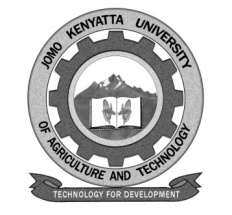 W1-2-60-1-6JOMO KENYATTA UNIVERSITYOFAGRICULTURE AND TECHNOLOGYUNIVERSITY EXAMINATIONS 2015/2016FOURTH YEAR SECOND SEMESTER EXAMINATION FOR THE DEGREE OF BACHELOR OF SCIENCE IN ANALYTICAL CHEMISTRY	SCH 2456: ELECTRO ANALYTICAL CHEMISTRY DATE:   DECEMBER 2015		                                                         TIME: 2 HOURSINSTRUCTIONS:	ANSWER QUESTION ONE AND ANY OTHER TWO QUESTIONS QUESTION ONE Distinguish between Faradaic and Non- Faradaic currents.		[4 marks]i)	Describe cyclic voltammetry technique and plot the triangular 	wareform and label the wareform clearly 				[4 marks]ii)	The following cyclic volammogram was recorded for a reversible 	couple.  Calculate the number of electrons transferred and the	 formal potential for the couple.						 [3 marks]i)    Define redox reactions.							 [1 mark]ii)	Given the following half cellsCu2+ | Cu  		 = +0.34VZn2+ |Zn 		 = -0.76VFe3+, Fe2+| Pt		 = +0.77V	Write the reactions and potentials of cells that have the following 	properties. 	      a)    A cell in which Copper dissolves				        [1 ½ marks]	      b)    The cell with  the largest 				        [1 ½ marks]i)	Write down the Ilkovi equation for the limiting diffusion 	current and state what each parameter	 stands for?			[2 marks]ii)	Calculate the limiting current that would be expected from the	 reduction of  2 x 10-4 M Pb2+, using the DME characteristics  	M= 2.0 mgs-1 and t = 4S.   The diffusion coefficient of   	Pb2+ is 1.01 x 10-5 Cm2 S-1.						[3 marks]i)	What is a biosensor?		          	                                         [1 ½ marks]ii)	Plot a schematic diagram of a Biosensor and name each 	component. 							        [1 ½ marks]iii)	Name and systematically describe the five different levels 	which a biosensor functions.  Give four examples of the 	1st three levels. 								[7 marks]QUESTION TWO Name and describe three distinct parts of the electrical double layer.	[6 marks]Draw clearly the structure of the electrical double layer showing the three distinct parts named above.					[2 marks]Mass transport controlled reactions occurs by three different modes.  Name and describe the three different modes.				[3 marks]i)	Using  a sketch plot, distinguish between irreversible and 	Quasi-Reversible systems.						[4 marks]ii)	Write the equation for the ip current for the above stated 	systems in d(i). 								[2 marks]	Describe the chronoamperometric technique and plot the potential 	sweep wave form.								[3 marks]QUESTION THREE What is polarography?							[2 marks]Explain the terms: Half wave potential 							[1 mark]  Diffusion limited current							[1 mark]Current data from a polarography experiment at 250C are given below.Determine the half-wave potential and the diffusion limited current.	[7 marks]i)	Describe and draw clearly the waveform employed in square voltammetry.  	Explain how the current is measured.					 [7 marks]ii)	Why is square voltammetry method considered more sensitive	 than the cyclic voltammetric method? 					[2 marks]QUESTION FOUR i)	    Define chronocoulometry?						[2 marks]ii)    Draw clearly the waveform employed in double step      chronocoulometry.  Explain how current is measured during      single step and double step chronocoulometry.			[6 marks]Calculate the emf of the following well:Zns|  || , Agcl (aq)Given     = 0.76V  and	  = + 0.222 V 			[3 marks]Distinguish between an electrolytic cell and a galvanic cell.	[2 marks]The current readings shown below were taken in a coulometric experiment to determine the amount of copper in a solution of copper (II) sulphate.  Plot a suitable graph and determine the charge passed at infinite time ().					[7 marks]Voltage against SCE/VCurrent /A-0.20.00-0.30.01-0.330.07-0.360.61-0.392.38-0.413.13-0.423.27-0.433.34-0.453.39-0.53.40-0.63.40TimeCurrent/A13.142.671.25100.31130.08150.03